4 классПрактическая работа № 4ВитражФамилия, имя ________________________________класс_______________Образовательная организация_______________________________________Слово «витраж» в переводе с французского языка – «оконное стекло». Витражами называют картины или узоры, составленные из кусков цветного стекла и соединённые узкими свинцовыми полосками. Вначале витражами украшали окна церквей, монастырей, а затем жилых зданий. 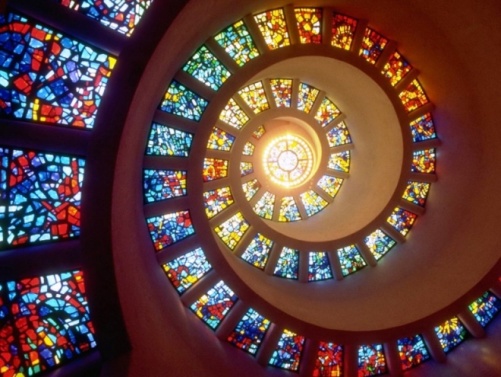 В центре железнодорожного вокзала города Челябинска можно увидеть витраж «Слава труду»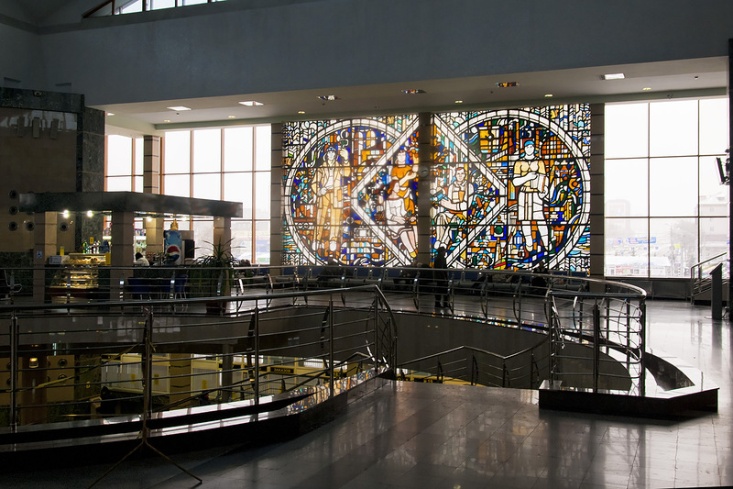               Твоя задача: сделать из бумаги  подобие витража.  Ты можешь сам придумать простой орнамент, он может быть симметричным или ассиметричным. А можешь использовать образец. Твой «витраж» может стать закладкой  в книге.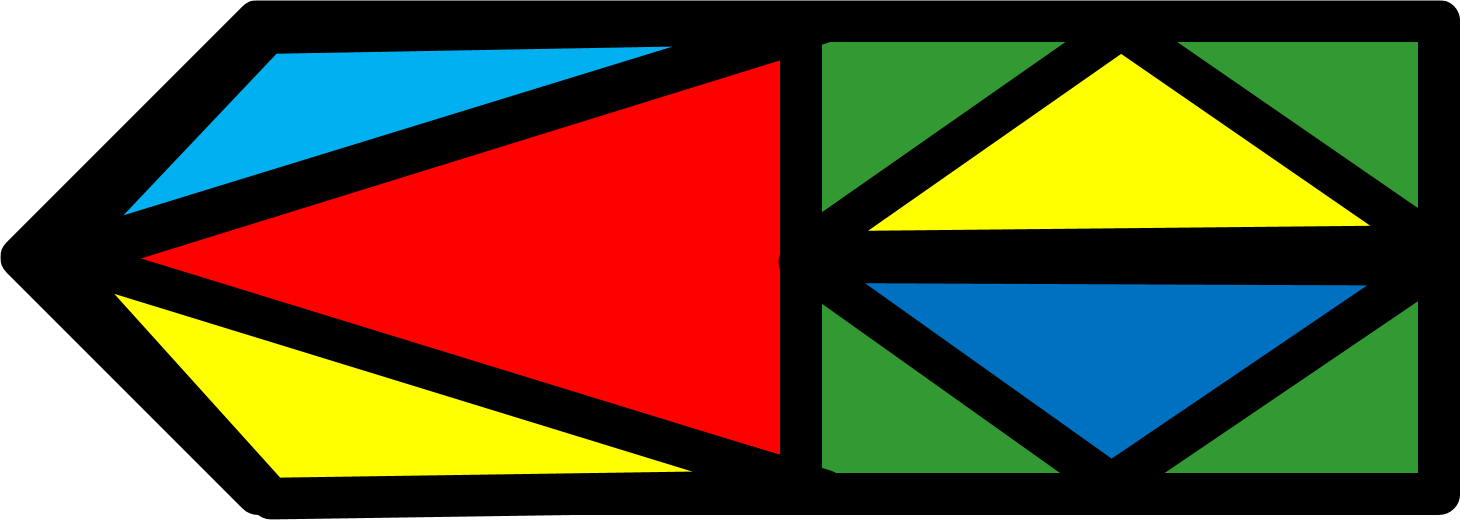 Задание 1. Внимательно изучи последовательность изготовления.  Тебе понадобится картон чёрного цвета, цветная бумага, линейка, карандаш, ножницы, клей.  Сначала надо изготовить остов - основу для приклеивания «стёкол». Узкие чёрные полоски надо сделать шириной не более 1см. Начерти на обратной стороне картона рисунок, который станет остовом (можешь воспользоваться шаблоном). Вырежи ножницами с острым концом те места,  где должны быть «стёкла». Используй остов как трафарет. Накладывай на обратную сторону цветной бумаги и обводи контур каждого «стекла». Вырезай «стёкла» не точно по контуру, а с припуском, чтобы потом приклеить к остову.Запиши в таблицу план работы Помни, что от тщательности и аккуратности выполнения каждого этапа работы зависит окончательный результат. Отмечай плюсиком выполненные этапы в графе «выполнение»Задание 2. Изучи критерии, по которым будет оценена твоя работа и приступай к  практической работе, соблюдая правила безопасного обращения с ножницами,  клеем. Помни, на выполнение работы у тебя 30 минут.Задание 3. После выполнения работы оцени свою работу в таблице (поставь плюсы в колонке «самооценка»)Задание 4. Продолжи фразы.Лучше всего у меня получилось _______________________________________________________________________________________________________________________________________________________________У меня не получилось _________________________________________________________________________________________________________Мне надо научиться _________________________________________________________________________________________________________________________________________________________________________Шаблон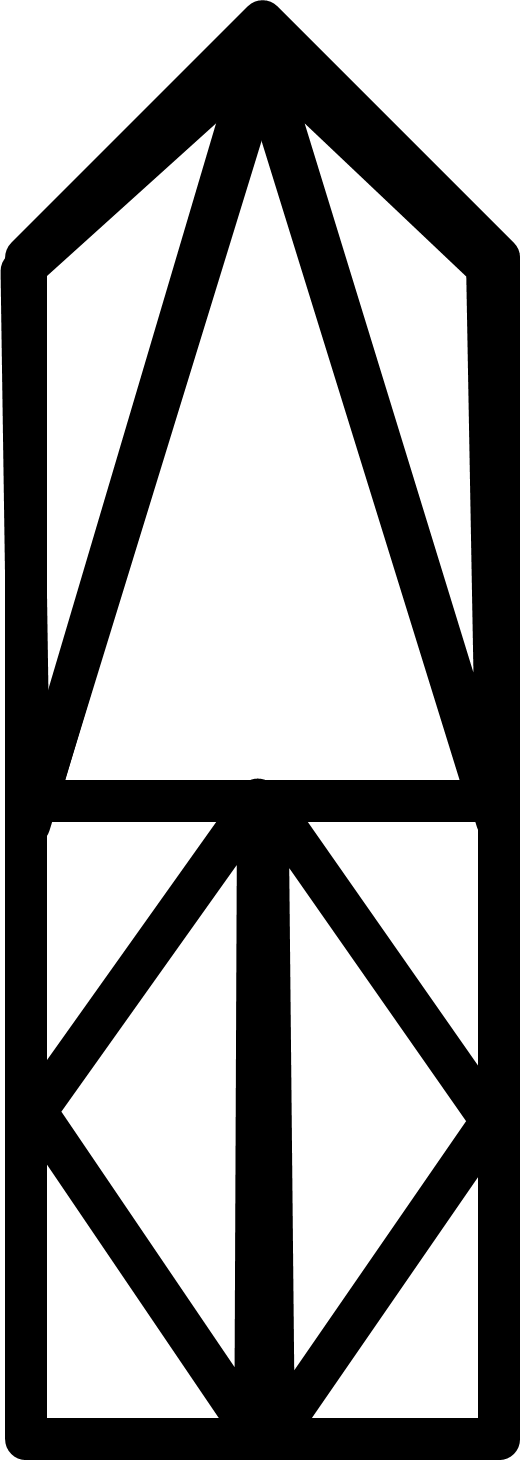 СпецификацияПроверяемый алгоритм действия: анализировать объект труда и последовательность изготовления; самостоятельно намечать план работы и следовать этому плану в ходе выполнения практической работы;выполнять символические действия моделирования  и работать с простейшей технической документацией: распознавать простейшие эскизы,  выполнять разметку с опорой на них; изготавливать плоскостные  изделия по схемам;применять приемы рациональной безопасной работы ручными инструмента-ми: чертежными (линейка, угольник), режущими (ножницы) осуществлять контроль на всех этапах работы;Практическое задание, проверяющее уровень сформированности отдельный действий:1. изучить последовательность изготовления;2. составить план работы, записать его в таблицу;3. изучить критерии оценивания работы;4. выполнить практическую работу за 30 минут;5. провести самооценку своей работыТехнологическая карта по изготовлению изделияСпособы фиксации результатов практической работыРезультат работы отмечается в таблице. Обучающийся самостоятельно вносит отметку о выполнении в графе «выполнение».Критерии и формы оцениванияПо критериям обучающийся и учитель оценивают результат практической работы и отмечают плюсиками в таблице наличие или отсутствие их.Технологические критерии оценивания: ширина полосок остова не больше 1 см, края остова вырезаны ровно, аккуратно, между «стёклами»  и остовом нет просветов. Эстетические критерии: работа выполнена аккуратно, не видно следов приклеивания, цветовая гамма выдержана в тёплых или холодных тонахОписание организации работы по самоанализу с целью выявления индивидуальных затруднений учащегося и примерных способов их преодоленияОбучающийся самостоятельно оценивает выполненную работу. Выявляет затруднения, которые у него возникли, фиксируя их в задании «Продолжи фразы»Лучше всего у меня получилось ___________________________________У меня не получилось ___________________________________________Мне надо научиться ____________________________________________Инструкция по проверке и оценке работОценивание на основе «принципа сложения»1. 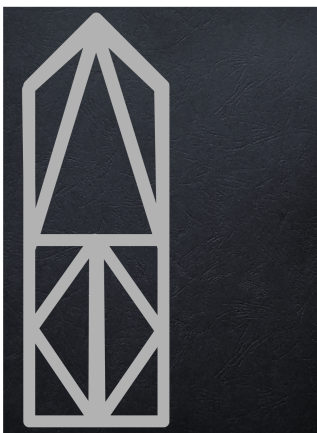 2. 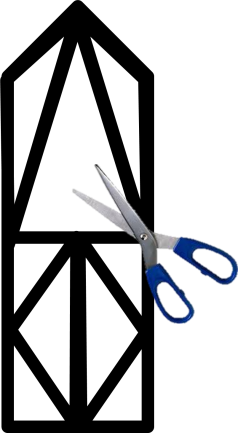 3. 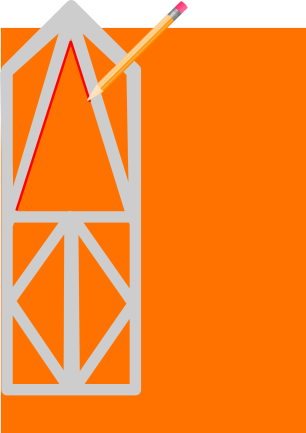 4.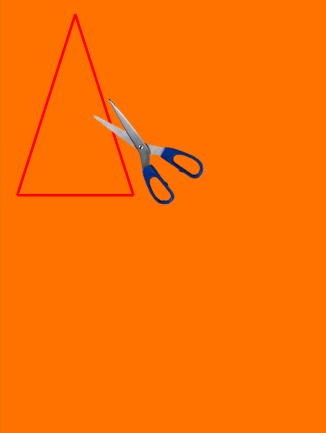 5. 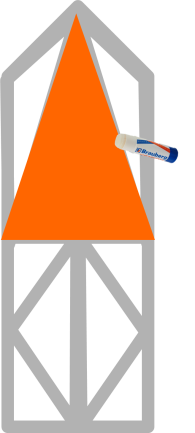 6. 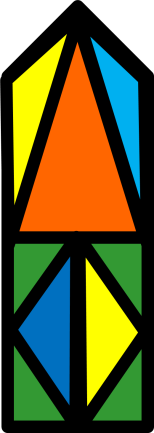 №Этапы работыВыполнение№Критерии оцениванияСамооценкаОценка учителем1Ширина полосок остова не больше 1 см2Края остова вырезаны ровно, аккуратно3Между «стёклами»  и остовом нет просветов 4Работа выполнена аккуратно, не видно следов приклеивания5Цветовая гамма выдержана в тёплых или холодных тонах№ п/пПоследовательность работГрафическое изображениеМатериалы, инструменты, приспособления1Начертить самостоятельно остов или обвести шаблон на обратной стороне чёрного картона Картон чёрный, линейка, карандаш2Вырезать остов ножницами с острыми концамиНожницы3Используя остов как трафарет, обвести на  обратной стороне цветной бумаги «стёкла» для витража Цветная бумага, карандаш4Вырезать «стекла» по контуру  с припуском.Цветная бумага, ножницы5Приклеить «стёкла» к остову с обратной стороныКлей6Готовый витраж№Этапы работыВыполнение1Начертить остов+2Вырезать остов+3Вырезать «стёкла»+4Приклеить «стёкла»+№Критерии оцениванияСамооценкаОценка учителем1Ширина полосок остова не больше 1 см++2Края остова вырезаны ровно, аккуратно++3Между «стёклами»  и остовом нет просветов ++4Работа выполнена аккуратно, не видно следов приклеивания++5Цветовая гамма выдержана в тёплых или холодных тонах++№ заданияПланируемый результатПравильный ответКритерии оценивания /Максимальный балл1Выполнять символические действия моделирования  и работать с простейшей технической документацией: распознавать простейшие эскизы,  планировать  практическое заданиеСоставлен и записан  план работы,  отмечено выполнение работы В плане представлен весь ход выполнения работы, отмечено выполнение работы – 2 баллаВ плане недостаёт 1-2 пунктов, отмечено выполнение работы – 1 баллВ плане  не наблюдается логики выполнения работы, нет отметки о выполнении – 0 баллов 2Выполнять разметку с опорой на эскизы, изготавливать плоскостные  изделия по схемам с опорой на план, при необходимости вносить коррективы в выполняемые действияВыполнена практическая работа с соблюдением критериев: ширина полосок остова не больше 1 см, края остова вырезаны ровно, аккуратно, между «стёклами»  и остовом нет просветов, работа выполнена аккуратно, не видно следов приклеивания. цветовая гамма выдержана в тёплых или холодных тонахИзделие соответствует 5 критериям – 5 балловИзделие соответствует 4 критериям – 4 баллаИзделие соответствует 3  критериям – 3 баллаИзделие соответствует 2 критериям – 2 баллаИзделие соответствует 1 критерию – 1 балл3Осуществлять контроль, проводить самооценку выполненной работы   Заполнены все строчки самооценкиАдекватная самооценка – 1 баллЗавышенная самооценка – 0 баллов4Выявлять индивидуальные затруднения и способы  их преодоленияПродолжены фразыНаписаны конструктивные предложения – 1 балл.Написаны предложения, не позволяющие преодолеть затруднения – 0 балловМаксимальное  количество балловМаксимальное  количество баллов9% выполнения от максимального баллаКоличество балловЦифровая отметкаУровневая шкала 100%95Повышенный78 -89%7-84Повышенный56 -67%5 -63Базовый33 - 45%3-42Недостаточный11-22%1-21Недостаточный